VSTUPNÍ ČÁSTNázev moduluTransformátoryKód modulu26-m-4/AM93Typ vzděláváníOdborné vzděláváníTyp moduluodborný teoretickýVyužitelnost vzdělávacího moduluKategorie dosaženého vzděláníL0 (EQF úroveň 4)Skupiny oborů26 - Elektrotechnika, telekomunikační a výpočetní technikaKomplexní úlohaZákladní principy transformátorůObory vzdělání - poznámky26-51-H/01 Elektrikář26-51-H/02 Elektrikář – silnoproud26-41 -L/01 Mechanik elektrotechnikDélka modulu (počet hodin)24Poznámka k délce moduluPlatnost modulu od30. 04. 2020Platnost modulu doVstupní předpokladyabsolvované moduly Elektrotechnické kreslení a předmět Základy elektrotechniky a Elektrické přístrojeJÁDRO MODULUCharakteristika moduluModul navazuje na získané poznatky především z modulů Elektrotechnické materiály, Střídavý proud, Elektrické přístroje a jim předcházejících modulů, propojuje je s nově nabytými poznatky z oblasti transformátorů.Cílem modulu je porozumění principu funkce, možnostem použití, způsobům zapojení a provozu jednotlivých transformátorů. Jedná se o čistě teoretický modul s množstvím praktických ukázek. Zvládnutí tohoto modulu je nezbytné pro pozdější praktickou činnost v odborném výcviku.Očekávané výsledky učeníOdborné kompetence dle RVPprovádí elektroinstalační práce, navrhuje, zapojuje a sestavuje jednoduché elektrické obvody;řeší elektrické obvody, navrhuje a realizuje odpovídající náhradní zapojení těchto obvodů či zařízení, volí vhodné součástky;provádí montážní, diagnostické, opravárenské a údržbářské práce na elektrických zařízeních a přístrojích;provádí elektrotechnická měření a vyhodnocuje naměřené výsledky;rozlišuje druhy elektrických přístrojů a na základě diagnostikovaných hodnot provádí jejich opravy;čte a tvoří technickou dokumentaci, uplatňuje zásady normalizace a graficky komunikuje;dbá na bezpečnost práce a ochranu zdraví při práci;usiluje o nejvyšší kvalitu své práce, výrobků nebo služeb;jedná ekonomicky a v souladu se strategií udržitelného rozvoje.Žák:vysvětlí princip elektromagnetické indukce a její vztah na fungování různých elektrických strojů a přístrojů;vybere typ jádra pro realizaci indukčnosti podle předpokládaného kmitočtového rozsahu;změří indukčnost a jakost cívky;spočítá parametry transformátoru.Obsah vzdělávání (rozpis učiva)Obsahové okruhy:1. Definice, význam a použití transformátorů2. Popis transformátoru3. Princip činnosti transformátoru4. Indukované napětí a převod transformátoru5. Návrh jednofázového transformátoru6. Ztráty v transformátoru7. Konstrukce transformátorů8. Trojfázové transformátory9. Transformátor naprázdno a nakrátko10. Paralelní chod transformátorů11. Autotransformátor12. Regulační transformátor13. Natáčivý transformátor14. Svařovací transformátory15. Přístrojové transformátory16. TlumivkyUčební činnosti žáků a strategie výukyStrategie učení:frontální vyučování;samostatná práce s výkresovou dokumentací, normami ČSN, EN a učebními texty.Učební činnosti:percepce odborného výkladu učitele  - principy fungování a prezentace jednotlivých transformátorů;vlastní činnost žáků při studiu oborné literatury a studijních opor;studium technické dokumentace a norem;práce s parametry uvedenými na přístrojích;práce s katalogy výrobců, vyhledávání technických parametrů.Zařazení do učebního plánu, ročníkVýuka probíhá v rámci vyučovací oblasti elektrické stroje a přístroje či elektrická zařízení v teoretické výuce. Doporučuje se vyučovat ve třetím ročníku.VÝSTUPNÍ ČÁSTZpůsob ověřování dosažených výsledkůPísemné zkoušení rozsahem odpovídající učebnímu textu. Test sleduje především orientaci v jednotlivých druzích transformátorů, jejich principů funkce a použití.testKritéria hodnoceníÚloha je hodnocena testem, kde každá otázka nabízí pouze jednu správnou odpověď. Všechny otázky mají stejné bodové ohodnocení.Prospěl na výborný:- minimálně 90 % správných odpovědí  v testu.Prospěl na chvalitebný:- minimálně 80 % správných odpovědí v testu.Prospěl na dobrý:- minimálně 70 % správných odpovědí v testu.Prospěl na dostatečný:- minimálně 60 % správných odpovědí v testu.Neprospěl:- méně než 60 % správných odpovědí v testuCelý modul je splněn po dosažení stupně alespoň dostatečný.Doporučená literaturaBASTIAN, Peter a kol.: Praktická elektrotechnika. Praha: Europa-Sobotáles, 2006. ISBN 80-86706-15-X.BERKA, Štěpán: Elektrotechnická schémata a zapojení. Praha. BEN, 2006. ISBN 978-80-7300-299-9.TKOTZ, Klaus a kol.: Příručka pro elektrotechnika. Praha: Europa-Sobotáles, 2006. ISBN 80-86706-13-3.PoznámkyObsahové upřesněníOV RVP - Odborné vzdělávání ve vztahu k RVPMateriál vznikl v rámci projektu Modernizace odborného vzdělávání (MOV), který byl spolufinancován z Evropských strukturálních a investičních fondů a jehož realizaci zajišťoval Národní pedagogický institut České republiky. Autorem materiálu a všech jeho částí, není-li uvedeno jinak, je Jiří Neuman. Creative Commons CC BY SA 4.0 – Uveďte původ – Zachovejte licenci 4.0 Mezinárodní.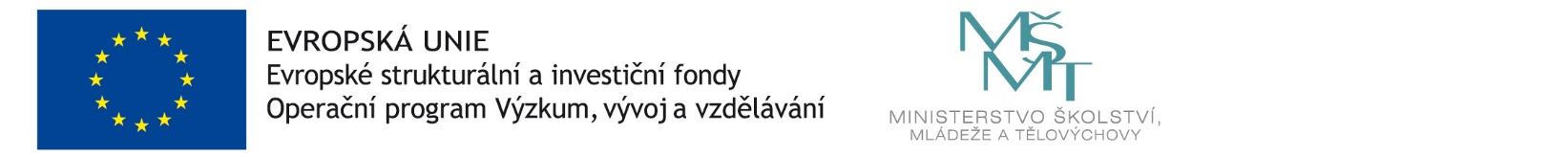 